				Kiinteistön vesi- ja viemärilaitteiston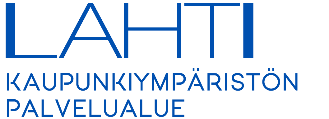 			asennustöiden tarkastusasiakirjaRakennusvalvontaRakennusluvan tunnusRakennuspaikkaKiinteistötunnusKiinteistötunnusKiinteistötunnusOsoiteKiinteistön vesi- ja viemäri-laitteiston asennustöiden johtaja  Nimi ja puhelinnumeroNimi ja puhelinnumeroNimi ja puhelinnumeroSeuraavattarkastuksetja tehtäväton suoritettuPäivämääräAllekirjoitusSeuraavattarkastuksetja tehtäväton suoritettuViralliset kvv-suunnitelmatSeuraavattarkastuksetja tehtäväton suoritettuKvv-työnjohtajailmoitusSeuraavattarkastuksetja tehtäväton suoritettuLiittymäsopimusSeuraavattarkastuksetja tehtäväton suoritettuLiittymä kunnalliseen vesi-  ja viemäriverkostoon asennettuSeuraavattarkastuksetja tehtäväton suoritettuUlkopuoliset vesi-  ja viemärijohdot kaivoineenSeuraavattarkastuksetja tehtäväton suoritettuUlkopuoliset sadevesiviemärit ja salaojat kaivoineenSeuraavattarkastuksetja tehtäväton suoritettuVesi-  ja viemärijohtojen kaivannot, täytöt ja eristyksetSeuraavattarkastuksetja tehtäväton suoritettuPohjaviemärit ja niiden kannakointiSeuraavattarkastuksetja tehtäväton suoritettuKerrosviemärit, hajoitukset kannakointeineenSeuraavattarkastuksetja tehtäväton suoritettuKäyttövesiverkosto ja sen painekoeSeuraavattarkastuksetja tehtäväton suoritettuVesi-  ja viemärikalusteetSeuraavattarkastuksetja tehtäväton suoritettuLämpimän käyttöveden valmistukseen liittyvät laitteetSeuraavattarkastuksetja tehtäväton suoritettuKvv-laitteiden lämpö- ja äänieristyksetSeuraavattarkastuksetja tehtäväton suoritettuKvv-laitteiden palosuojaus ja palokatkotSeuraavattarkastuksetja tehtäväton suoritettuHuolto-  ja tarkastusluukutSeuraavattarkastuksetja tehtäväton suoritettuTuotteiden kelpoisuus tarkastettu ja tuotetiedot laatukansiossaSeuraavattarkastuksetja tehtäväton suoritettuTarkepiirustukset ulkopuolisista vesi- ja viemäriasennuksista laadittuSeuraavattarkastuksetja tehtäväton suoritettuHuolto- ja käyttöohjeet laadittuSeuraavattarkastuksetja tehtäväton suoritettuKvv-laitteisto täyttää kokonaisuudessaan sille asetetut vaatimukset